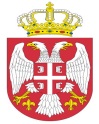  Република СрбијаАутономна Покрајина Војводина							ОПШТИНСКА УПРАВА ОПШТИНЕ ОЏАЦИ       			Одељење за урбанизам, стамбено-комуналне иимовинско-правне послове   		Број: ROP-ODZ-32138-ISAW-1/2020Заводни број: 351-425/2020-01Дана: 06.11.2020. године      О Џ А Ц ИОдељење за урбанизам, стамбено-комуналне и имовинско-правне послове, поступајући по захтеву инвеститора Стамбене заједнице Кнез Михајлова 35, Оџаци, за издавање Решења којим се одобрава извођење радова, на основу члана 8ђ., члана 134. и члана 145.  Закона о планирању и изградњи („Сл.гласник РС“, број 72/09, 81/09, 24/2011, 121/2012, 42/2013, 50/2013, 98/2013, 132/2014, 145/14, 83/2018, 31/19, 37/19 –др.закони ), члана 27. и 28. Правилника о поступку спровођења обједињене процедуре електронским путем („Сл.гласник РС“ 68/19), члана 81. став 1. тачка 3. Статута општине Оџаци („Сл. лист општине Оџаци“, број 2/19), члана 19. Одлуке о организацији Општинске управе општине Оџаци („Службени лист општине Оџаци“, број 20/2017) и члана 136. Закона о општем управном поступку („Службени гласник РС“, број 18/2016 и 95/2018 аутентично тумачење), доноси:Р Е Ш Е Њ Ео одобрењу извођења радоваОдобрава се СТАМБЕНОЈ ЗАЈЕДНИЦИ КНЕЗ МИХАЈЛОВА 35, Оџаци, извођење радова на замени покривача вишепородичне стамбене зграде Су+П+3+Пот, на катастарској парцели број 1455 К.О. Оџаци, укупне површине 1675 m2.Саставни део овог Решења је: Технички попис и опис радова израђен од стране Пројектног бироа „Свод” Оџаци, под бројем 249-10/2020-ПГД октобар 2020., одговорно лице пројектанта Ненад Стаменковић, дипл.инж.грађ., одговорни пројектант Ненад Стаменковић дипл.инж.грађ. са лиценцом ИКС број 311 0578 03;Предрачунска вредност радова износи 2.380.600,00 динара без ПДВ-А.Обавезује се инвеститор да најкасније осам дана пре почетка извођења радова, пријави почетак извођења радова надлежном органу. На основу члана  Одлуке о утврђивању доприноса за уређивање грађевинског земљишта („Сл.лист општине Оџаци“, бр 4/2015 и 14/17), доприноси за уређивање грађевинског земљишта се не обрачунавају.Орган надлежан за доношење решења не упушта се у оцену техничке документације која чини саставни део решења, те у случају штете настале као последица примене исте, за коју се накнадно утврди да није у складу са прописима и правилима струке, за штету солидарно одговарају пројектант који је израдио и потписао техничку документацију и инвеститор радова.О б р а з л о ж е њ еИнвеститор радова, Стамбена заједница Кнез Михајлова 35, Оџаци, ул. Кнез Михајлова бр. 35, преко пуномоћника, Стаменковић Ненада из Оџака, обратила се овом органу захтевом, у форми електронског документа, за издавање Решења о одобрењу извођења радова ближе описаних у диспозитиву овог решења.Уз захтев, подносилац захтева је доставио:Технички попис и опис радова израђен од стране Пројектног бироа „Свод” Оџаци, под бројем 249-10/2020-ПГД октобар 2020., одговорно лице пројектанта Ненад Стаменковић, дипл.инж.грађ., одговорни пројектант Ненад Стаменковић дипл.инж.грађ. са лиценцом ИКС број 311 0578 03;Решење број 360-15/2019-01 од 30.04.2019. године;Пуномоћ- овлашћење за подношење захтева;Графички прилози техничке документације у dwg формату иДоказ о уплати таксе и накнаде за Централну евиденцију 	Поступајући по захтеву, овај орган је извршио проверу испуњености формалних услова и утврдио да су формални услови из члана 27. и 28. Правилника о поступку спровођења обједињене процедуре електронским путем („Сл.гласник РС“, бр. 68/19) испуњени. На основу напред утврђеног, а у складу са чланом 145. Закона о планирању и изградњи („Сл.гласник РС“, број 72/09, 81/09, 24/2011, 121/2012, 42/2013, 50/2013, 98/2013, 132/2014, 145/14, 83/18, 31/19 и 37/19-др.закон), донето је решење као у диспозитиву.	ПОУКА О ПРАВНОМ ЛЕКУ: Против овог решења може се изјавити жалба у року од 8 дана од дана пријема истог, кроз Централни информациони систем за електронско поступање у оквиру обједињене процедуре, Покрајинском секретаријату за eнергетику, грађевину и саобраћај у Новом Саду, ул. Булевар Михајла Пупина број 16.  							             Руководилац Одељења,                                                                                 дипл.инж.грађ. Татјана Стаменковић